Latvijas Republikas Alojas novada Domes ārkārtas sēde 2014.gada 21.jūlijā  plkst. 10.00 Alojā, Jūras ielā 13DARBA KĀRTĪBA1. Par grozījumiem Alojas novada domes 10.07.2014. lēmumā Nr. 323 “Par aizņēmumu no Latvijas Republikas Valsts kases tehniskā projekta izstrādei Alojas novada uzņēmējdarbības atbalsta centra-bibliotēkas “SALA” ēkas būvniecībai”.2. Par mobilā telefona lietošanas izmaksu limita noteikšanu Alojas novada domes Sociālā dienesta psihologam.3. Par finansējuma piešķiršanu Alojas novada uzņēmējdarbības atbalsta centra-bibliotēkas “SALA” tehniskā projekta enerģijas bilances pārbaudei.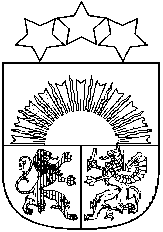 Latvijas RepublikaALOJAS NOVADA DOMEReģ.Nr.90000060032, Jūras iela 13, Alojā, Alojas novadā , LV - 4064, tel.64022920 ,fakss 64023925, e – pasts: dome@aloja.lv21.07.2014.				ALOJĀ			Nr.325protokols Nr.11 1#Par grozījumiem Alojas novada domes 10.07.2014. lēmumā Nr. 323 “Par aizņēmumu no Latvijas Republikas Valsts kases tehniskā projekta izstrādei Alojas novada uzņēmējdarbības atbalsta centra-bibliotēkas “SALA” ēkas būvniecībai”Likuma “Par pašvaldībām” 12.pants nosaka, ka pašvaldības attiecīgas administratīvās teritorijas iedzīvotāju interesēs var brīvprātīgi realizēt savas iniciatīvas ikvienā jautājumā, ja tas nav Saeimas, Ministru kabineta, ministriju, citu valsts pārvaldes iestāžu, tiesas vai citu pašvaldību kompetencē vai arī ja šādas darbības nav aizliegtas ar likumu. Ņemot vērā minēto un pamatojoties uz Alojas novada domes 2014.gada 26.jūnija lēmumu Nr. 281 “Par būvniecības publiskās apspriešanas rezultātiem”, likuma “Par pašvaldību budžetiem,” 22.pantu, kas paredz pašvaldības tiesības ņemt ilgtermiņa aizņēmumus un likuma “Par valsts budžetu 2014.gadam” 14.panta vienpadsmito daļu, kas paredz piešķirt pašvaldībām aizņēmumus pašvaldību prioritāro investīciju projektu īstenošanai ar maksimālo pašvaldības aizņēmuma summu 200 000 euro, Alojas novada dome, atklāti balsojot, nolemj: Izdarīt grozījumus Alojas novada domes 2014.gada 10.jūlija lēmumā Nr. 323 “Par aizņēmumu no Latvijas Republikas Valsts kases tehniskā projekta izstrādei Alojas novada uzņēmējdarbības atbalsta centra-bibliotēkas “SALA” ēkas būvniecībai”, izsakot lemjošo daļu šādā redakcijā:“1.Noteikt Alojas novada uzņēmējdarbības atbalsta centra-bibliotēkas “SALA” būvniecību kā pašvaldības prioritāro investīciju projektu.2.Sniegt pieprasījumu Latvijas Republikas Pašvaldību aizņēmumu un galvojumu kontroles un pārraudzības padomē aizņēmuma 39 532,00 EUR  (trīsdesmit deviņi tūkstoši pieci simti trīsdesmit divi eiro un 00 centi) saņemšanai tehniskā projekta izstrādei Alojas novada uzņēmējdarbības atbalsta centra – bibliotēkas „SALA” ēkas būvniecībai uz 20 gadiem ar viena gada atlikto maksājumu.3. Ņemt aizņēmumu saskaņā ar Valsts kases noteikto kredītprocentu likmi.4. Noteikt, ka aizņēmums tiks atmaksāts līdz 2034. gada III ceturksnim.5. Noteikt, ka aizņēmuma atmaksu garantē Alojas novada domes budžets.6. Noteikt, ka aizņēmums tiek ņemts 2014. gada augustā.”Domes priekšsēdētāja vietnieksvispārīgos jautājumos		(paraksts)		Māris Možvillo(zīmogs)	NORAKSTS PAREIZS	 Kancelejas pārzines p.i. 			Lauma Meldere	Alojā, 2014.gada 21.jūlijāLatvijas RepublikaALOJAS NOVADA DOMEReģ.Nr.90000060032, Jūras iela 13, Alojā, Alojas novadā , LV - 4064, tel.64022920 ,fakss 64023925, e – pasts: dome@aloja.lv21.07.2014.				ALOJĀ			Nr.326protokols Nr.10 2#Par mobilā telefona lietošanas izmaksu limita noteikšanu Alojas novadadomes Sociālā dienesta psihologam	Saskaņā ar likuma „Par pašvaldībām” 14.panta 2.daļas 6.punktu, Alojas novada domes 2013.gada 25.septembra saistošo noteikumu Nr.9 „Alojas novada pašvaldības nolikums” 134.punktu Alojas novada Dome, atklāti balsojot, nolemj: noteikt Alojas novada domes Sociālā dienesta psihologam, kurš amata pienākumu pildīšanai izmanto dienesta mobilo telefonu, šādu mobilo telefonu lietošanas izmaksas limitu mēnesī (ar atskaites periodu 1 (vienu) reizi ceturksnī):Domes priekšsēdētāja vietnieksvispārīgos jautājumos		(paraksts)		Māris Možvillo(zīmogs)	NORAKSTS PAREIZS	 Kancelejas pārzines p.i. 			Lauma Meldere	Alojā, 2014.gada 21.jūlijāLatvijas RepublikaALOJAS NOVADA DOMEReģ.Nr.90000060032, Jūras iela 13, Alojā, Alojas novadā , LV - 4064, tel.64022920 ,fakss 64023925, e – pasts: dome@aloja.lv21.07.2014.				ALOJĀ			Nr.327protokols Nr.10 3#Par finansējuma piešķiršanu Alojas novada uzņēmējdarbības atbalsta centra-bibliotēkas “SALA” tehniskā projekta enerģijas bilances pārbaudei.Pamatojoties uz likuma “Par pašvaldībām” 12.pantu, 21.panta pirmās daļas 27.punktu, likuma “Par pašvaldību budžetiem” 7.pantu, Alojas novada dome, atklāti balsojot, nolemj:Piešķirt finansējumu līdz 2000 EUR (divi tūkstoši euro) Alojas novada uzņēmējdarbības atbalsta centra-bibliotēkas “SALA” tehniskā projekta enerģijas bilances pārbaudes veikšanai.Finansējumu paredzēt no budžeta pozīcijas – naudas līdzekļu atlikums gada beigās.Atbildīgais par lēmuma izpildi- Alojas novada domes izpilddirektors.Domes priekšsēdētāja vietnieksvispārīgos jautājumos		(paraksts)		Māris Možvillo(zīmogs)	NORAKSTS PAREIZS	 Kancelejas pārzines p.i. 			Lauma Meldere	Alojā, 2014.gada 21.jūlijāLatvijas RepublikaALOJAS NOVADA DOMEReģ.Nr.90000060032, Jūras iela 13, Alojā, Alojas novadā , LV - 4064,tel.64022920 ,fakss 64023925, e – pasts: Domes ārkārtas sēdes Nr.112014.gada 21.jūlijā, AlojāDomes sēde sasaukta plkst.10.00Domes sēdi atklāj plkst. 10.00Darba kārtība:1 Par grozījumiem Alojas novada domes 10.07.2014. lēmumā Nr. 323 “Par aizņēmumu no Latvijas Republikas Valsts kases tehniskā projekta izstrādei Alojas novada uzņēmējdarbības atbalsta centra-bibliotēkas “SALA” ēkas būvniecībai”.2. Par mobilā telefona lietošanas izmaksu limita noteikšanu Alojas novada domes Sociālā dienesta psihologam. 3. Par finansējuma piešķiršanu Alojas novada uzņēmējdarbības atbalsta centra-bibliotēkas “SALA” tehniskā projekta enerģijas bilances pārbaudei.Domes sēdē piedalās 12 deputāti: Aivars Auseklis, Dace Vilne, Valdis Možvillo, Inga Mauriņa-Kaļva, Modris Minalto, Inese Mētriņa, Māris Možvillo, Baiba Siktāre, Agris Rubenis, Jānis  Bakmanis, Gundars Karlsons, Inese Bite.1. #Par grozījumiem Alojas novada domes 10.07.2014. lēmumā Nr. 323 “Par aizņēmumu no Latvijas Republikas Valsts kases tehniskā projekta izstrādei Alojas novada uzņēmējdarbības atbalsta centra-bibliotēkas “SALA” ēkas būvniecībai” (ziņo: Māris Možvillo)Dome, atklāti balsojot: par 8 deputāti - Aivars  Auseklis, Dace Vilne, Valdis Možvillo, Inga Mauriņa-Kaļva, Modris Minalto, Inese Mētriņa, Māris Možvillo, Baiba Siktāre; pret – Jānis Bakmanis, Gundars Karlsons;atturas – Agris Rubenis, Inese Bite;nolemj: pieņemt lēmuma projektu iesniegtajā redakcijā (lēmums Nr.325 pievienots sēdes protokolam uz 2lp.).2.#Par mobilā telefona lietošanas izmaksu limita noteikšanu Alojas novada domes Sociālā dienesta psihologam. (ziņo: I.Brente-Mieze)Dome, atklāti balsojot: par 12 deputāti - Aivars  Auseklis, Dace Vilne, Valdis Možvillo, Inga Mauriņa-Kaļva, Modris Minalto, Inese Mētriņa, Māris Možvillo, Baiba Siktāre, Agris Rubenis, Jānis  Bakmanis, Gundars Karlsons, Inese Bite.pret - nav,atturas - nav,nolemj: pieņemt lēmuma projektu iesniegtajā redakcijā (lēmums Nr.326 pievienots sēdes protokolam uz 1lp.).3.#Par finansējuma piešķiršanu Alojas novada uzņēmējdarbības atbalsta centra-bibliotēkas “SALA” tehniskā projekta enerģijas bilances pārbaudei. (ziņo: Māris Možvillo)Dome, atklāti balsojot: par 8 deputāti - Aivars  Auseklis, Dace Vilne, Valdis Možvillo, Inga Mauriņa-Kaļva, Modris Minalto, Inese Mētriņa, Māris Možvillo,  Baiba Siktāre;pret – Jānis Bakmanis;atturas - Agris Rubenis, Gundars Karlsons, Inese Bite.nolemj: pieņemt lēmuma projektu iesniegtajā redakcijā (lēmums Nr.327 pievienots sēdes protokolam uz 1lp.).Domes sēde slēgta plkst. 10.15Sēdes vadītājs  domes priekšsēdētājaVietnieks vispārīgos jautājumos				Māris MožvilloSēdi protokolēja kancelejaspārzine	s pienākumu izpildītāja				Lauma MeldereDomes sēdes protokols parakstīts 2014.gada 21.jūlijā.Latvijas Republikas ALOJAS novada domes ārkārtas  sēdes Nr. 112014.gada 21.jūlijā Alojā, Jūras iela 13Nr.p.k.Amata nosaukumsEUR, t.sk. PVN1.Alojas novada domes Sociālā dienesta psihologs (atbildīgā persona E.Arnava)10,00